This year Gardener’s Supply Company is presenting new ranges of supplies to all garden lovers out there! Expect the best and ensure that the new supplies are the best and the perfect supplies to use.Gardener’s Supply Company is offering supplies such as the new Vegtrug Patio Garden (CHARCOAL COLOUR) that helps you plant without kneeling down or bending down. It is elevated from the ground which means goodbye pests and weeds. The Herb and Flower Planter Supports is prevent plants from flopping everywhere. It holds the plants very well without destroying it. The Bloomin’ Smart Tool Belt carries as much as you want of garden tools. It has a clever design with four separate pockets which can easily go on and off your belt. The pockets are very deep which you can put your trowel, water bottle, notepad and many more. The belt is also adjustable.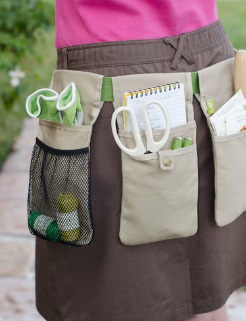 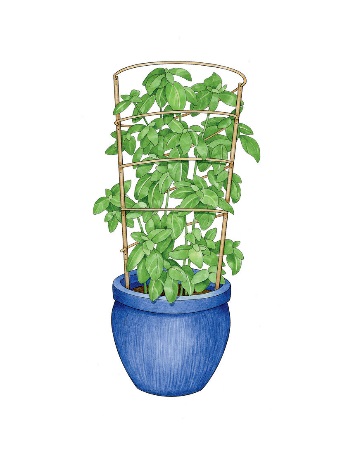 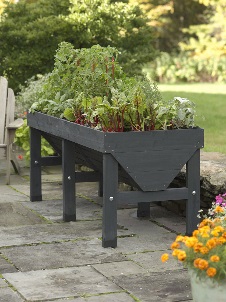                                     Order Form                                    Order Form                                    Order Form                                    Order Form                                    Order FormINSERT LOGO    HEREINSERT LOGO    HEREProductQtyPrice             Payment Method             Payment Method             Payment MethodProductQtyPriceAmexAccessVisaCashTotals Totals Totals Contact Name